TUJI JEZIK ANGLEŠČINA (Katja Satler: katja.satler@gmail.com) Pošiljam navodila za delo od 30. 3. do 3.4. 2020. Učenci, prosim, da vestno opravite svoje delo. Želim vam veliko uspeha in zdravja. Za možna vprašanja sem na voljo na zgornjem e-naslovu.Če vam v prejšnjem tednu ni uspel dostop na spletno stran eVedez, vam pošiljam svoje geslo:Elektronski naslov: katja.satler@gmail.comGeslo: satler13Na voljo sta učbenik in DZ in pa rešitve. Vendar, učenci, bodite odgovorni in najprej rešite naloge, šele nato jih preglejte. Verjamem, da vam bo uspelo in da boste morda sedaj videli, kako je biti učitelj . Vzemite barvico (rdečo ali pa, meni ljubšo zeleno) in si popravite odgovore. Če boste imeli kakršnekoli težave, mi sporočite. Z veseljem vam bom pomagala.Pa še enkrat: Zelo priročne vaje so na povezavi, ki je vsem dostopna brez prijave: https://interaktivne-vaje.si/.Pozdravljeni, hellooooooooo, my students!Here are some instructions. Tukaj je nekaj navodil za učne ure v tretjem tednu. Upam, da ste ok, da se igrate in da tudi malo delate za šolo. Predvsem pa, ostanite zdravi.ura: Down on grandpa's farmPonovi snov za nazaj (vsaj 10 minut). Poslušaj pesmico Down on grandpa's farm na povezavi, ki sem ti jo poslala prejšnji teden: https://www.evedez.si/ - vpiši moje geslo!Napiši naslov v zvezek in ne pozabi na datum 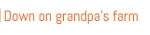 Prepiši pesmico. Pazi. Prepisuj črko za črko, da bo pravilno zapisano. Nato pesmico poslušaj večkrat in ponavljaj za posnetkom.Še enkrat te opozrim, da imaš vse slušne posnetke na voljo. Pod mojim geslom, ki sem ti ga poslala prejšnji teden.ura: At the ZOOOglej si in poslušaj vsebino stripa AT THE ZOO. Zopet na isti povezavi https://www.evedez.si/ (vpiši moje geslo).Sedaj pa si ti učitelj/ica. Kako bi prevedel/la strip? Kako bi učencem predstavil/a učno uro? Morda lahko napišeš test? Ali ga bom jaz lahko rešila? ura: Bralno razumevanjePonovi snov za nazaj (piši v vadni zvezek – vsaj 10 minut.)Sedaj boste prebrali besedilo, ki ni lahko. Potrudite se in uporabljajte slovar: https://sl.pons.com/prevodOdprite stran 56 in najprej rešite nalogo 1a.Nato preberite nalogo 1b in jo še poslušajte. Prepišite najbolj zanimivo poved.Dragi učenci, upam, da ste zdravi in veseli. Naloge mi pošljite na zgornji naslov. Večino rešitev pa imate tudi na https://www.evedez.si/. Če pa ne gre, rešujte po svojih zmožnostih in napišite vprašanja na moj mail.Pošiljam vam še mojo najljubšo pesem.https://www.youtube.com/watch?v=d-diB65scQUStay well and be happy,teacher Katja